Learning Finnish vocabulary through sanahaaste (word challenge) During the course (15.1. – 20.3.), collect two new Finnish words a day and write them down! Words can be from any area that interest you (e.g. your hobbies, home, everyday life, student life, family, food, idioms or sayings), just make sure that you keep collecting them every day / every week!On lesson on 18.3. get ready to send your words to others with English translations!They can be collected on a word document, PowerPoint, Padlet or on even pictures.Just make sure that you are ready to share it on MyCourses to other peers,By the end of the course, you should have no less than 120 new words in Finnish!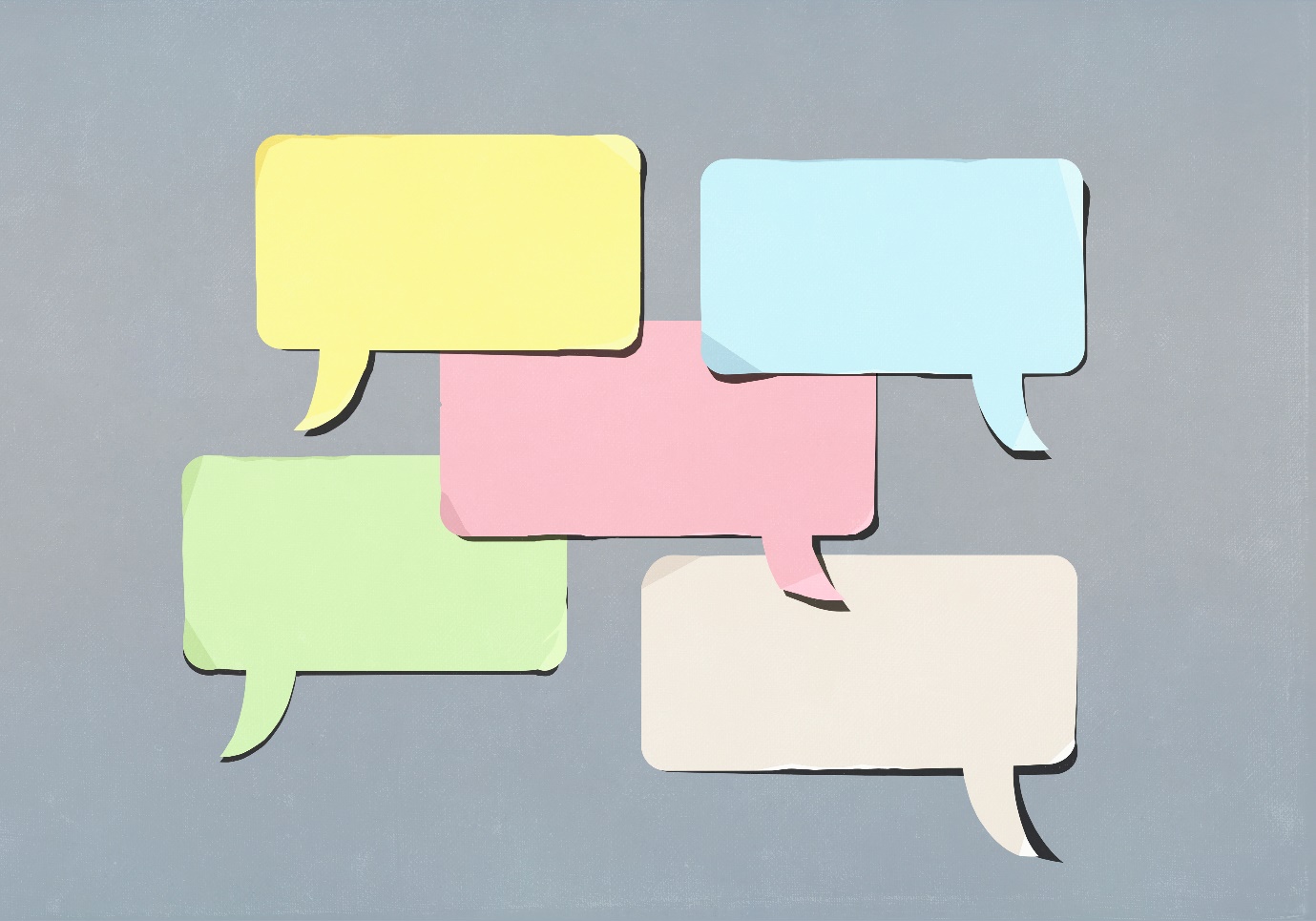 